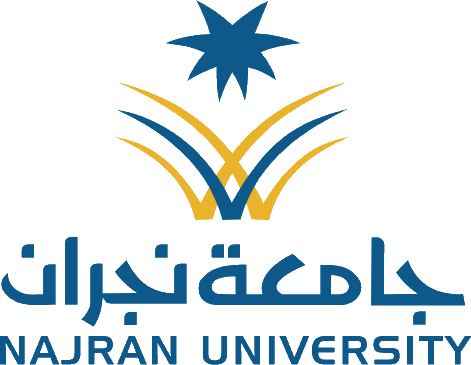 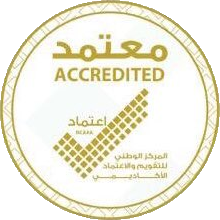 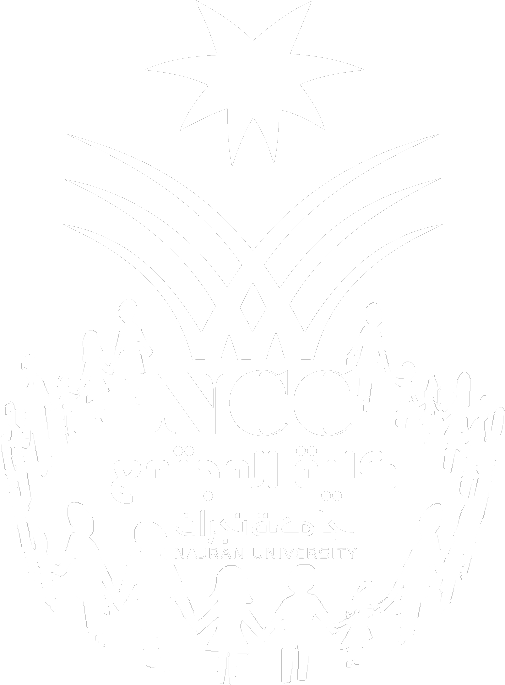 مثلا دورات تدريبية لفئة معينةمثلا دورات تدريبية لفئة معينةمثلا دورات تدريبية لفئة معينةمثلا دورات تدريبية لفئة معينةمنظم الفعالياتالفئة المستهدفةتعليمات وبيانات وملاحظات إضافية ان وجدتتعليمات وبيانات وملاحظات إضافية ان وجدتتعليمات وبيانات وملاحظات إضافية ان وجدتتعليمات وبيانات وملاحظات إضافية ان وجدت  العلاقات العامة بكلية المجتمع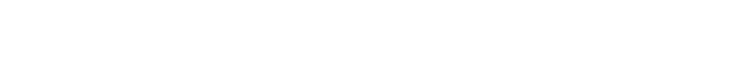   العلاقات العامة بكلية المجتمع  العلاقات العامة بكلية المجتمع  العلاقات العامة بكلية المجتمع